2020年山东省建筑信息模型（BIM）应用大赛细则赛项名称2020山东省新一代信息技术创新应用大赛-“壹策杯”建筑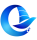 信息模型（BIM)应用赛项（学生组）竞赛目的    通过比赛，为学生搭建展示技能的舞台，检验和展示参赛选手对BIM技术知识、技能的掌握及对现场问题的分析处理与团队合作能力，适应实践需求的应变能力；激发学生学习BIM技术的热情，加深对专业技能和行业新技术的掌握，引导BIM课程教学改革，促进“1+X”建筑信息模型(BIM)职业技能等级证书制度试点相关工作，积极探索高端技术技能人才培养途径和方法，为各院校搭建交流教育教学成果与经验的平台，提高大学生就业与创业能力。竞赛对象1、参赛对象参赛学校为山东省内建筑类（如土木工程、工程造价、工程管理、市政工程、建筑环境与能源应用工程等专业或相近专业）本科院校及中高职院校。2、竞赛形式团体赛，每个学校参赛队伍不超过3支，每支参赛队伍人数为3人，参赛学生为该校在籍全日制本科生和大中专生，每支队伍的指导教师原则上署名不超过2名，指导教师必须是参赛队所属学校在职教师，参赛学校有责任保证参赛成员身份的真实性，同时指定1名领队（可由指导老师兼任）负责本校参赛队员的组织管理。3、比赛分为本科组、高职组、中职组分开评分，统一进行评奖。竞赛安排1、竞赛内容本届大赛紧密结合建设项目各阶段BIM实施应用，围绕BIM建模及综合应用进行考核。具体考核内容如下：BIM建模算量    根据给定的CAD图纸，对案例项目的土建模型、钢筋模型进行补充三维建模，根据鲁班大师(土建)软件内置的《山东省2013建设工程工程量计算规范》和山东省建筑工程消耗量定额（2016）等山东省2016系列定额库，进行清单和定额套取，最终完成指定范围工程量的计算；根据鲁班大师（钢筋）软件内置的16G平法图集，完成案例项目的钢筋工程量计算。BIM施工现场管理   根据给定的CAD图纸，通过鲁班场布软件对案例项目的施工现场进行三维建模设计，并结合软件内置的 JGJ59-2011 安全检查标准和GB50720-2011消防安全技术规范对场地进行检查优化，最终完成输出场地布置平面图等成果文件输出。BIM综合应用（本项仅限本科组、高职组）根据鲁班BIM系统平台中给定的项目案例建筑、安装模型和案例已知竞赛材料，完成基于BIM模型的进度管控、成本管理、碰撞检查、资料管理、质量安全等BIM综合应用内容。竞赛时间本次大赛计划时间为2020年11月6日~2020年11月8日，6日报到、调试设备、7日全天比赛、8日颁奖典礼；比赛当天具体安排如下：3、竞赛软硬件竞赛软件：本次大赛全部采用鲁班软件，具体竞赛内容使用软件如下：竞赛硬件：参赛选手自备笔记本电脑，每个团队需要准备3台电脑。推荐配置：Windows10-64位专业版处理器：英特尔i7及以上内存：16GB或以上硬盘：128G固态+1T机械硬盘显卡：独立显卡GTX1060 6GB网卡：1000M最低配置：Windows7-64位旗舰版操作系统处理器：英特尔i3及以上内存：8G硬盘：1TB机械硬盘显卡：独立显卡2Gb网卡：1000M不支持使用配置：系统：XP系统，苹果系统配置：内存低于4G的电脑4、规范选择清单库：山东省2013建设工程工程量计算规范清单计算规则：山东2013清单计算规则定额库：山东2016系列库定额计算规则：山东2016建筑装饰定额计算规则5、评分细则本科组及高职组每支队伍总分为100分，总分具体组成如下：总分=BIM建模算量*50%+BIM施工现场管理*20%+BIM综合应用*30%中职组每支队伍总分为100分，总分具体组成如下：总分=BIM建模算量*80%+BIM施工现场管理*20%竞赛奖项本科组、高职组、中职组分别设立一等奖、二等奖、三等奖，获奖比例分别占实际参赛队伍数量的10%、20%、30%，颁发获奖证书；对获得团队的指导教师颁发优秀指导教师证书；参赛队伍中有2支队伍获二等奖以上的院校，择优颁发优秀组织单位奖，获奖比例不超过20%。对3个考核科目单项最高分团队，颁发专项获奖证书。培训答疑线上视频学习：    鲁班大师(土建)：http://www.lubanu.com/front/couinfo/685.json    鲁班大师(钢筋)：http://www.lubanu.com/front/couinfo/686.json    鲁班场布：http://www.lubanu.com/front/couinfo/687.json鲁班工场：http://www.lubanu.com/front/couinfo/651.json在线辅导答疑：领队、指导老师QQ交流群：1090085539参赛学生QQ交流群：882734053大赛组委会安排技术工程师赛前在线答疑，加群请备注“校名+姓名”赛前培训：培训形式：鲁班大学（www.lubanu.com）直播栏目，培训信息请关注参赛学生交流群。培训时间：2020年10月（具体培训计划请及时关注交流群通知）附件12020年山东省新一代信息技术创新应用大赛——建筑信息模型（BIM）应用大赛报名回执表模块序号模块内容竞赛时间竞赛时长1BIM建模算量8:30-11:30180分钟2BIM施工现场管理14:00-17:00180分钟3BIM综合应用14:00-17:00180分钟模块序号模块内容使用软件（64位系统）1BIM建模算量鲁班大师(土建)V32.0.0http://ziyuan.lubanu.com/content.php?id=5003&fid=1
鲁班大师(钢筋)V30.0.0http://ziyuan.lubanu.com/content.php?id=5005&fid=22BIM施工现场管理鲁班场布V4.0.0http://ziyuan.lubanu.com/content.php?id=4970&fid=1093BIM综合应用鲁班工场V1.11.0（V1.11.0及以上版本均可）http://ziyuan.lubanu.com/content.php?id=5049&fid=122鲁班协同V3.4.1（V3.4.1及以上版本均可）http://ziyuan.lubanu.com/content.php?id=5038&fid=33说明：以上全部软件可在鲁班软件官网进行下载安装：www.lubanu.com备赛练习软件权限由鲁班软件公司免费提供，参赛选手在报名后通过审核，统一进行账号授权，授权后打开相关软件登录账号即可使用；竞赛现场由鲁班软件公司提供账号权限，并在决赛结束后统一取消权限。说明：以上全部软件可在鲁班软件官网进行下载安装：www.lubanu.com备赛练习软件权限由鲁班软件公司免费提供，参赛选手在报名后通过审核，统一进行账号授权，授权后打开相关软件登录账号即可使用；竞赛现场由鲁班软件公司提供账号权限，并在决赛结束后统一取消权限。说明：以上全部软件可在鲁班软件官网进行下载安装：www.lubanu.com备赛练习软件权限由鲁班软件公司免费提供，参赛选手在报名后通过审核，统一进行账号授权，授权后打开相关软件登录账号即可使用；竞赛现场由鲁班软件公司提供账号权限，并在决赛结束后统一取消权限。竞赛模块竞赛模块模块内容评分标准分值一BIM
建模算量BIM土建根据给定的清单定额要求，对建立的土建模型进行套取清单定额，工程量与标准工程量进行指标对比分析，总指标误差在3%及以内，计20-25分；误差在3%-6%，计15-20分，误差在6%-10%，计10-15分，误差在10%以上，计10分。25一BIM
建模算量BIM钢筋据给定的案例图纸和16G101平法系列图集要求，对建立的钢筋模型进行计算规则调整和计算，工程量与标准工程量进行指标对比分析，总指标误差在3%及以内，计20-25分；误差在3%-6%，计15-20分，误差在6%-10%，计10-15分，误差在10%以上，计10分。25二BIM施工现场管理场地布置优化及规范检查根据软件内置 JGJ59-2011 安全检查标准和GB50720-2011消防安全技术规范对场地进行检查，不符合标准的一处扣2分。20二BIM施工现场管理场布出图及计量输出场地布置平面图，计3分；输出渲染三维效果图，计3分；输出漫游路径动画视频，计4分。10二BIM施工现场管理场布出图及计量输出指定工程量汇总表，计5分；通过与标准工程量对比，工程量误差在5%以内，计15-20分；误差在5%-10%，计10-15分；误差在15%-20%，计5-10分，20%以上，不计分。20三BIM综合应用技术管理根据给定项目案例模型进行碰撞检查、净高检查、预留洞口三项检查，输出检查报告，每项检查为10分。30三BIM综合应用进度管控根据给定案例进度资料，将BIM模型与进度计划关联，形成4D建造形象展示。20三BIM综合应用成本管控根据给定项目案例成本资料，进行合同清单匹配，按要求输出生成计划利润、实际利润、月进度款等相关成本分析报告，缺一项扣2分。20三BIM综合应用质量安全根据要求建立质量安全巡检点，创建巡检路径，并输出巡检报告。15三BIM综合应用协同应用根据要求建立指定审批、协助流程，缺一项扣2分。15参赛院校参赛院校院校类型人员信息人员信息姓名性别手机号码邮箱鲁班通行证账号鲁班通行证账号领    队领    队(队名)指导老师(队名)指导老师(队名)参赛学生(队名)参赛学生(队名)参赛学生(队名)指导老师(队名)指导老师(队名)参赛学生(队名)参赛学生(队名)参赛学生(队名)指导老师(队名)指导老师(队名)参赛学生(队名)参赛学生(队名)参赛学生报名回执表格请于2020年10月20日之前发送电子版至竞赛指定邮箱：2206589446@qq.com鲁班通行证账号注册地址：http://bim.myluban.com/login.htm3）报名联系人：赵伟18016268826 李楠15566922918 丰中玉18953198507刘洁13153132418报名回执表格请于2020年10月20日之前发送电子版至竞赛指定邮箱：2206589446@qq.com鲁班通行证账号注册地址：http://bim.myluban.com/login.htm3）报名联系人：赵伟18016268826 李楠15566922918 丰中玉18953198507刘洁13153132418报名回执表格请于2020年10月20日之前发送电子版至竞赛指定邮箱：2206589446@qq.com鲁班通行证账号注册地址：http://bim.myluban.com/login.htm3）报名联系人：赵伟18016268826 李楠15566922918 丰中玉18953198507刘洁13153132418报名回执表格请于2020年10月20日之前发送电子版至竞赛指定邮箱：2206589446@qq.com鲁班通行证账号注册地址：http://bim.myluban.com/login.htm3）报名联系人：赵伟18016268826 李楠15566922918 丰中玉18953198507刘洁13153132418报名回执表格请于2020年10月20日之前发送电子版至竞赛指定邮箱：2206589446@qq.com鲁班通行证账号注册地址：http://bim.myluban.com/login.htm3）报名联系人：赵伟18016268826 李楠15566922918 丰中玉18953198507刘洁13153132418报名回执表格请于2020年10月20日之前发送电子版至竞赛指定邮箱：2206589446@qq.com鲁班通行证账号注册地址：http://bim.myluban.com/login.htm3）报名联系人：赵伟18016268826 李楠15566922918 丰中玉18953198507刘洁13153132418报名回执表格请于2020年10月20日之前发送电子版至竞赛指定邮箱：2206589446@qq.com鲁班通行证账号注册地址：http://bim.myluban.com/login.htm3）报名联系人：赵伟18016268826 李楠15566922918 丰中玉18953198507刘洁13153132418报名回执表格请于2020年10月20日之前发送电子版至竞赛指定邮箱：2206589446@qq.com鲁班通行证账号注册地址：http://bim.myluban.com/login.htm3）报名联系人：赵伟18016268826 李楠15566922918 丰中玉18953198507刘洁13153132418